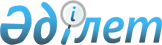 О мерах по реализации постановления Правительства Республики Казахстан 
от 23 мая 2003 года N 488 "О мерах по улучшению вакцинации населения 
против инфекционных заболеваний"
					
			Утративший силу
			
			
		
					Постановление акимата Атырауской области от 26 августа 2003 года N 179. Зарегистрировано Управлением юстиции Атырауской области от 15 сентября 2003 года за № 1619. Утратил силу - Постановлением акимата Атырауской области от 15 марта 2012 года № 65      Сноска. Утратил силу - Постановлением акимата Атырауской области от 15.03.2012 № 65

      В целях реализации постановления Правительства Республики Казахстан от 23 мая 2003 года N 488 "О мерах по улучшению вакцинации населения против инфекционных заболеваний" акимат области постановляет:



      1. Утвердить перечень контингента, подлежащего ежегодным плановым профилактическим прививкам против вирусного гепатита "А" (приложение N 1).



      2. Утвердить перечень контингента, подлежащего ежегодным плановым профилактическим прививкам против гриппа (приложение N 2).



      3. Атыраускому областному финансовому управлению ежегодно предусматривать в бюджете области и выделять Атыраускому областному управлению государственного санитарно-эпидемиологического надзора средства для закупки вакцин необходимых для иммунизации населения против вирусного гепатита "А" и гриппа.



      Атыраускому областному управлению здравоохранения обеспечить:



      1) вакцинацию населения в плановом порядке и по эпидемиологическим показаниям в соответствии с порядком и сроками проведения профилактических прививок;



      2) функционирование выездных прививочных бригад в целях вакцинации населения, проживающего в населенных пунктах, где отсутствуют медицинские учреждения.



      5. Атыраускому областному управлению государственного санитарно-эпидемиологического надзора обеспечить заявку на государственную закупку, хранение, транспортировку вакцин в 

соответствии с санитарными требованиями.



      6. Контроль за выполнением настоящего постановления возложить на Мурсалиеву Т.К. - заместителя акима области.      Аким области                          А.Мусин 

Приложение N 1      

к постановлению акимата области 

от 26 августа 2003 года N 179  Перечень

контингента, подлежащего ежегодным плановым профилактическимпрививкам против вирусного гепатита "А" 

Приложение N 2        

к постановлению акимата области 

от 26 августа 2003 года N 179  Перечень 

контингента, подлежащего ежегодным плановым 

профилактическим прививкам против гриппа 
					© 2012. РГП на ПХВ «Институт законодательства и правовой информации Республики Казахстан» Министерства юстиции Республики Казахстан
				Прививаемый контингентЧисленность подлежащих вакцинацииДети 2-х лет 8500Прививаемый контингентЧисленность подлежащих вакцинацииВоспитанники и персонал Дома ребенка84Воспитанники и персонал интерната для детей-сирот, оставшихся без попечения родителей 279Воспитанники и персонал детского дома "Акбота"238Дом престарелых78Воспитанники и персонал интерната для умственно-отсталых детей298Частоболеющие дети4523Медицинские работники4500Итого:10000